Navodilo za TJA 9.ab - PON 6. 4.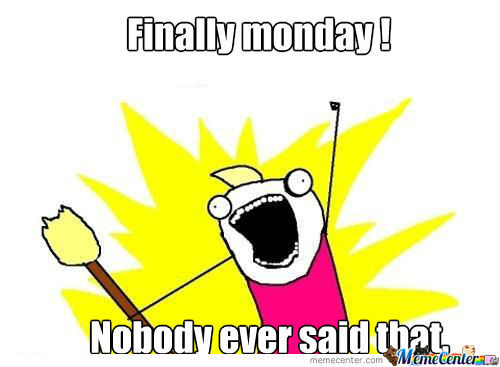 Upam, da ste preživeli lep vikend, in da danes niste zaspali k začetku pouka … Začetek tedna mi polepšaj s fotko 28 stavkov* od SRE 1. 4. (Gerunds and prepositions). Itak ste jih vsi pridno naredili, se pravi jih na mail dobim v kratkem – čez 3, 2, 1, … iiiin Pošlji.*Če nisi prepričan, o katerih stavkih sanjam – o tehle spodaj 1. I'm thinking           learning either Italian or Spanish.

2. The noise prevented us           sleeping.

3. It's no use           crying !

4. Do you really mind           leaving me ?

5. I don't succeed           memorizing so many words !

6. Let me begin           thanking you for the warm hospitality I received !

7. I can't help           smiling whenever I think of it.

8. I've always been afraid to dive but one day, my friends talked me           snorkelling and I have absolutely no regrets : it was an amazing experience !

9. She's not good           managing her money !

10. He spent hours           trying to find the solution.

11. For flight safety reasons, passengers are kindly requested to refrain           using any portable.

12. It was no good           being insistent.

13. He insisted           being paid immediately.

14. This novel is worth           reading.

15. They told me they suspected him           plotting against me.

16. He didn't enjoy           writing his books.

17. The boy was busy           tidying his toys.

18. He apologized           being late.¸I'm afraid                 my smartphone. (to lose)She's looking forward                 her brother. (to see)He is responsible                 the money. (to collect)She is used                 to bed late. (to go)He apologized                 late. (to be)Larry never worries                 friends. (to make)We are tired                 for the bus. (to wait)She insisted                 to her lawyer. (to talk)You should give                 your sister. (to bully)They are thinking                 to Italy. (to move)Ok, let's move on. Danes začnemo novo poglavje v učbeniku – odpri ga na str. 95. Na dnu strani imaš naštetih veliko načinov, preko katerih lahko nekaj sporočimo (informacijo, opozorilo, čustvo, mnenje, lokacijo, …). Vmes so tudi stari načini komuniciranja, ki so jih nadomestili novi.V zvezek napiši naslov Communications in datum 6. 4.Pripravi podobno razpredelnico, kot je spodaj, in vanjo vnesi vse načine posredovanja informacij, napisane na dnu U 95. Prevode napiši k tistim besedam, ki bi jih sicer pozabil.Včasih je težko presoditi, kam bi kateri način razvrstil – daj ga tja, kamor se tebi zdi najbolj smiselno. V primeru kot so sanje (dreams), v bistvu komuniciraš s samim seboj, ampak tudi to šteje, ker očitno o nečem razmišljamo in nam naša podzavest poskuša nekaj sporočiti.Za konec reši še vaje v DZ 92/1ab. That's it for today When we use this we communicate via … (Komuniciramo preko …)When we use this we communicate via … (Komuniciramo preko …)When we use this we communicate via … (Komuniciramo preko …)sight (picture, text)soundsight and soundsatellitesradiodreams nadaljuj samnadaljuj samnadaljuj sam